КАРАР                                                                        ПОСТАНОВЛЕНИЕ                       31.08.2020й.                                         №18                                        31.08.2020г.Об утверждении Порядка составления, утверждения и ведения бюджетных  смет муниципальных казенных учреждений сельского поселения Санзяповский сельсовет муниципального района Кугарчинский район Республики БашкортостанВ соответствии со статьей 221 Бюджетного кодекса Российской Федерации, постановляю: 1. Утвердить прилагаемый Порядок составления, утверждения и ведения бюджетных смет муниципальных казенных учреждений сельского поселения Санзяповский сельсовет муниципального района Кугарчинский район Республики Башкортостан.     2. Настоящее постановление применяется при составлении и ведении бюджетной сметы казенного учреждения, начиная с бюджетной сметы на 2020 год и плановый период 2021 и 2022 годов.  3. Обнародовать настоящее постановление на информационном стенде в администрации сельского поселения Санзяповский сельсовет муниципального района Кугарчинский район Республики Башкортостан, и на официальном сайте сельского поселения Санзяповский сельсовет. Глава СП Санзяповский сельсовет                                  Ф.А.ГалинаПриложение к постановлению главы сельского поселения Санзяповский сельсоветмуниципального района Кугарчинский районРеспублики Башкортостан            от «31» августа 2020 года №18Порядок составления, утверждения и ведения бюджетных смет муниципальных казенных учреждений сельского поселения  Санзяповский сельсовет муниципального района Кугарчинский район Республики Башкортостан1. Общие положения        1.1. Настоящий Порядок составления, утверждения и ведения бюджетных смет муниципальных казенных учреждений сельского поселения Санзяповский сельсовет муниципального района Кугарчинский район Республики Башкортостан  (далее - Порядок), разработан в соответствии со статьями 158, 161, 162, 221 Бюджетного кодекса Российской Федерации и Общими требованиями к порядку составления, утверждения и ведения бюджетных смет, утвержденными приказом Министерства финансов Российской Федерации от 14 февраля 2018 года № 26н.2. Составление  сметы         2.1. Бюджетная смета (далее - смета)  составляется  в целях установления объема и распределения направлений расходования средств  бюджета сельского поселения Санзяповский сельсовет муниципального района Кугарчинский район Республики Башкортостан  (далее – сельское поселение) на срок решения о бюджете сельского поселения на очередной финансовый год и плановый период  в пределах  доведенных до муниципального казенного учреждения  (далее - учреждение) в установленном законодательством Российской Федерации порядке лимитов бюджетных обязательств по расходам бюджета сельского поселения на принятие и (или) исполнение бюджетных обязательств по обеспечению выполнения функций Учреждения, включая бюджетные обязательства по предоставлению бюджетных инвестиций и субсидий юридическим лицам (в том числе субсидии бюджетным и автономным учреждениям), субсидий, субвенций и иных межбюджетных трансфертов (далее - лимиты бюджетных обязательств).2.2. Показатели сметы формируются в рублях с двумя знаками после запятой в разрезе кодов классификации расходов бюджетов бюджетной классификации Российской Федерации с детализацией по кодам подгрупп  и (или) элементов видов расходов классификации расходов бюджетов, с дополнительной детализацией по кодам статей (подстатей) классификации операций сектора государственного управления в пределах доведенных  лимитов бюджетных обязательств.2.3. Смета составляется учреждением по форме  согласно приложению 1 к настоящему Порядку в 2 экземплярах, подписывается  руководителем (уполномоченным лицом) учреждения, заверяется гербовой печатью учреждения, представляется на согласование в Администрацию сельского поселения Санзяповский сельсовет муниципального района Кугарчинский район Республики Башкортостан (далее – финансовый орган) и направляется на утверждение.2.4. Смета составляется учреждением на основании обоснований (расчетов) плановых сметных показателей, являющихся неотъемлемой частью сметы.	В целях формирования  сметы на очередной финансовый год и плановый период на этапе составления  проекта бюджета на очередной финансовый год и плановый период учреждение составляет проект сметы на очередной финансовый год и плановый период по форме согласно приложению 2 к настоящему Порядку на  основании   предварительных обоснований и представляет  до 15 сентября текущего финансового года в финансовое управление. 3. Порядок утверждения смет3.1. Смета учреждения, являющегося органом местного самоуправления, осуществляющим бюджетные полномочия главного распорядителя бюджетных средств, утверждается руководителем этого органа или лицом, исполняющим его обязанности и заверяется гербовой печатью.3.2. Смета учреждения, являющегося главным распорядителем (распорядителем) средств бюджета, утверждается руководителем главного распорядителя   средств бюджета.	Смета учреждения, не являющегося главным распорядителем средств бюджета, утверждается руководителем главного распорядителя   средств бюджета.3.3. Руководитель главного распорядителя средств бюджета вправе в установленном им порядке предоставить руководителю учреждения право утверждать смету учреждения.3.4. Утвержденные показатели сметы учреждения должны соответствовать доведенным до него лимитам бюджетных обязательств на принятие и (или) исполнение бюджетных обязательств по обеспечению выполнения функций учреждения.3.5. Утверждение сметы учреждения осуществляется не позднее десяти рабочих дней со дня доведения учреждению лимитов бюджетных обязательств.3.6. Обоснования (расчеты) плановых сметных показателей учреждения утверждаются руководителем (уполномоченным лицом) учреждения.3.7. Один экземпляр утвержденной сметы с обоснованиями (расчетами) плановых сметных показателей, использованными при формировании сметы, представляется в финансовый орган не позднее одного рабочего дня после утверждения сметы.4. Порядок ведения смет учреждений	4.1. Ведением сметы является внесение изменений в смету в пределах доведенных учреждению в установленном порядке объемов соответствующих лимитов  бюджетных обязательств.	Изменения показателей сметы составляются учреждением по форме согласно приложению 3 к настоящему порядку. 	Внесение изменений в смету осуществляется путем утверждения изменений показателей - сумм увеличения, отражающихся со знаком «плюс» и (или) уменьшения, отражающихся со знаком «минус», объемов сметных назначений:	- изменяющих объемы сметных назначений в случае изменения доведенных учреждению   в установленном порядке лимитов бюджетных обязательств;	- изменяющих распределение сметных назначений по кодам классификации расходов бюджета (кроме кодов классификации операций сектора государственного управления), требующих изменения показателей бюджетной росписи главного распорядителя средств бюджета и лимитов бюджетных обязательств;	- изменяющих распределение сметных назначений по кодам классификации расходов бюджета (кроме кодов классификации операций сектора государственного управления), не требующих изменения показателей  бюджетной росписи главного распорядителя средств бюджета и лимитов  бюджетных обязательств;	- изменяющих распределение сметных назначений по кодам классификации операций сектора государственного управления, не требующих изменения показателей бюджетной росписи главного распорядителя средств бюджета и утвержденного объема лимитов бюджетных обязательств;	- изменяющих распределение сметных назначений по кодам классификации операций сектора государственного управления, требующих изменения утвержденного объема лимитов бюджетных обязательств;изменяющих объемы сметных назначений, приводящих к перераспределению их между разделами сметы. 4.2. Одновременно с прилагаемыми изменениями в смету предоставляются:- расчет плановых сметных показателей к бюджетной смете по изменяемым кодам  статей (подстатей)  классификации  расходов  бюджета (операций сектора государственного управления);                                                             	- пояснения к указанным выше документам, содержащие причины образования экономии бюджетных ассигнований с письменными обязательствами о недопущении кредиторской задолженности по уменьшаемым расходом.                                            	4.3. Внесение изменений в смету, требующих изменения показателей бюджетной росписи главного распорядителя средств бюджета и лимитов бюджетных обязательств, утверждается после внесения в установленном порядке изменений в бюджетную роспись главного распорядителя средств бюджета и лимиты бюджетных обязательств.4.4. Изменение показателей сметы учреждения согласовывается финансовым органом, утверждается главой сельского поселения или лицом, исполняющим обязанности главы сельского поселения и заверяется гербовой печатью.4.5. Главный распорядитель (распорядитель) средств бюджета учреждения принимают и (или) исполняют бюджетные обязательства в пределах сметных назначений, утвержденных на дату осуществления операций по исполнению сметы с учетом изменений показателей.4.6. Уточненная смета учреждения представляется на утверждение в 2 экземплярах по форме, предусмотренной приложением 1 к настоящему Порядку, до 10 числа месяца, следующего за отчетным кварталом, по итогам года - до 31 декабря текущего года. 4.7. Один экземпляр уточненной сметы с обоснованиями (расчетами), использованными при формировании сметы, представляется в финансовое управление не позднее одного рабочего дня после уточнения сметы.Приложение N 1 к Порядку составления, утвержденияи ведения бюджетных смет казенных учреждений,утвержденным постановлением главы сельского поселения Санзяповский сельсовет  муниципального районаКугарчинский район Республики Башкортостан                                                  от 31.08.2020г. №18 СОГЛАСОВАНО                                                                          УТВЕРЖДАЮ                                                                                 __________________________________                                      ________________________________  (Наименование должности лица,                                           (Наименование должности лица,   согласующего бюджетную смету;                                            утверждающего бюджетную смету;__________________________________                                      ________________________________      Наименование главного                                                 Наименование главного  распорядителя (распорядителя)                                             распорядителя (распорядителя)  бюджетных средств; учреждения)                                            бюджетных средств; учреждения)___________ _____________________                                         __________ _____________________ (подпись)  (расшифровка подписи)                                          (подпись) (расшифровка подписи)"__" ____________ 20__ г.                                                  "__" __________ 20__ г.                        БЮДЖЕТНАЯ СМЕТА НА 20__ ГОД                        от "__" __________ 20__ г.                                                             ┌────────────┐                                                             │    КОДЫ    │                                                             ├────────────┤                                               Форма по ОКУД │  0501012   │                                                             ├────────────┤                                                        Дата │            │                                                             ├────────────┤                                                     по ОКПО │            │                                                             ├────────────┤Получатель                                        по Перечню │            │бюджетных средств _______________________________  (Реестру) │            │                                                             ├────────────┤Распорядитель                                     по Перечню │            │бюджетных средств _______________________________  (Реестру) │            │                                                             ├────────────┤Главный распорядитель                                  по БК │            │бюджетных средств _______________________________            ├────────────┤                                                    по ОКАТО │            │Наименование бюджета ____________________________            ├────────────┤                                                     по ОКЕИ │     383    │Единица измерения: руб.                                      ├────────────┤                                                      по ОКВ │            │                  _______________________________            └────────────┘                     (Наименование иностранной                              валюты)─────────────┬──────┬──────────────────────────────────────────────────────────┬─────────────── Наименование│ Код  │   Код по бюджетной классификации Российской Федерации    │    Сумма  показателя │строки├────────┬──────────┬────────┬────────┬─────┬──────────────┼───────┬───────             │      │раздела │подраздела│целевой │  вида  │КОСГУ│     код      │   в   │  в             │      │        │          │ статьи │расходов│     │аналитического│рублях │валюте             │      │        │          │        │        │     │показателя <*>│       │─────────────┼──────┼────────┼──────────┼────────┼────────┼─────┼──────────────┼───────┼───────      1      │  2   │   3    │    4     │   5    │   6    │  7  │      8       │   9   │  10─────────────┼──────┼────────┼──────────┼────────┼────────┼─────┼──────────────┼───────┼──────┐             │      │        │          │        │        │     │              │       │      │─────────────┼──────┼────────┼──────────┼────────┼────────┼─────┼──────────────┼───────┼──────┤             │      │        │          │        │        │     │              │       │      │─────────────┴──────┼────────┼──────────┼────────┼────────┼─────┼──────────────┼───────┼──────┤  Итого по коду БК  │        │          │        │        │     │              │       │      │  (по коду раздела) │        │          │        │        │     │              │       │      │                    └────────┴──────────┴────────┴────────┴─────┴──────────────┼───────┼──────┤                                                                 Всего         │       │      │                                                                               └───────┴──────┘Руководитель учреждения                                                                   ┌───┐(уполномоченное лицо)     _____________ ___________ ______________         Номер страницы │   │                           (должность)   (подпись)   (расшифровка                         ├───┤                                                       подписи)             Всего страниц │   │                                                                                          └───┘Руководительпланово-финансовой службы  ___________ ______________                            (подпись)   (расшифровка подписи)Исполнитель               _____________ ___________ _____________                        _________                           (должность)   (подпись)   (расшифровка подписи)               (телефон)"__" ____________ 20__ г.<*> Код аналитического показателя указывается в случае, если порядком составления, ведения и утверждения бюджетных смет, утвержденным главным распорядителем бюджетных средств, указанный код предусмотрен для дополнительной детализации расходов бюджета.Приложение N 2 к Порядку составления, утвержденияи ведения бюджетных смет казенных учреждений,утвержденным постановлением главы сельского поселения Санзяповский сельсовет  муниципального районаКугарчинский район Республики Башкортостанот 31.08.2020 г. N18 СОГЛАСОВАНО                                                       УТВЕРЖДАЮ__________________________________                                        ________________________________  (Наименование должности лица,                                            (Наименование должности лица,  согласующего бюджетную смету;                                             утверждающего бюджетную смету;__________________________________                                        ________________________________      Наименование главного                                                   Наименование главного  распорядителя (распорядителя)                                             распорядителя (распорядителя)  бюджетных средств; учреждения)                                            бюджетных средств; учреждения)___________ _____________________                                         __________ _____________________ (подпись)  (расшифровка подписи)                                         (подпись) (расшифровка подписи)   "__" ____________ 20__ г.                                                   "__" __________ 20__ г.ПРОЕКТ БЮДЖЕТНОЙ СМЕТЫ НА 20__ ГОДот "__" __________ 20__ г.                                                             ┌────────────┐                                                             │    КОДЫ    │                                                             ├────────────┤                                               Форма по ОКУД │  0501014   │                                                             ├────────────┤                                                        Дата │            │                                                             ├────────────┤                                                     по ОКПО │            │                                                             ├────────────┤Получатель                                        по Перечню │            │бюджетных средств _______________________________  (Реестру) │            │                                                             ├────────────┤Распорядитель                                     по Перечню │            │бюджетных средств _______________________________  (Реестру) │            │                                                             ├────────────┤Главный распорядитель                                  по БК │            │бюджетных средств _______________________________            ├────────────┤                                                    по ОКАТО │            │Наименование бюджета ____________________________            ├────────────┤                                                     по ОКЕИ │     383    │Единица измерения: руб.                                      ├────────────┤                                                      по ОКВ │            │                  _______________________________            └────────────┘                     (Наименование иностранной                              валюты)─────────────┬──────┬───────────────────────────────────────────────────┬───────────┬─────────────┬───────── Наименование│ Код  │Код по бюджетной классификации Российской Федерации│Утверждено │Обязательства│ Сумма,  показателя │строки├───────┬───────┬───────┬────────┬──────┬───────────┤    на     ├──────┬──────┤ всего             │      │раздела│подраз-│целевой│  вида  │КОСГУ │код анали- │ очередной │дейст-│прини-│(гр. 10             │      │       │дела   │статьи │расходов│      │тического  │финансовый │вующие│маемые│ + гр.             │      │       │       │       │        │      │показателя │    год    │      │      │  11)             │      │       │       │       │        │      │<*>        │           │      │      │─────────────┼──────┼───────┼───────┼───────┼────────┼──────┼───────────┼───────────┼──────┼──────┼─────────      1      │  2   │   3   │   4   │   5   │   6    │  7   │     8     │     9     │  10  │  11  │   12─────────────┼──────┼───────┼───────┼───────┼────────┼──────┼───────────┼───────────┼──────┼──────┼────────┐             │      │       │       │       │        │      │           │           │      │      │        │─────────────┼──────┼───────┼───────┼───────┼────────┼──────┼───────────┼───────────┼──────┼──────┼────────┤             │      │       │       │       │        │      │           │           │      │      │        │─────────────┴──────┼───────┼───────┼───────┼────────┼──────┼───────────┼───────────┼──────┼──────┼────────┤  Итого по коду БК  │       │       │       │        │      │           │           │      │      │        │  (по коду раздела) │       │       │       │        │      │           │           │      │      │        │                    └───────┴───────┴───────┴────────┴──────┴───────────┴───────────┼──────┼──────┼────────┤                                                                              Всего │      │      │        │                                                                                    └──────┴──────┴────────┘Руководитель учреждения                                                                                ┌───┐(уполномоченное лицо)     _____________ ___________ ______________                      Номер страницы │   │                           (должность)   (подпись)   (расшифровка                                      ├───┤                                                       подписи)                          Всего страниц │   │                                                                                                       └───┘Руководительпланово-финансовой службы  ___________ ______________                            (подпись)   (расшифровка                                          подписи)Исполнитель               _____________ ___________ _____________ _________                           (должность)   (подпись)   (расшифровка (телефон)                                                       подписи)"__" ____________ 20__ г.-------------------------------<*> Код аналитического показателя указывается в случае, если порядком составления, ведения и утверждения бюджетных смет, утвержденным главным распорядителем бюджетных средств, указанный код предусмотрен для дополнительной детализации расходов бюджета.                                                                                        Приложение N 3 к Порядку составления, утвержденияи ведения бюджетных смет казенных учреждений,утвержденным постановлением главы сельского поселения Санзяповский сельсовет  муниципального районаКугарчинский район Республики Башкортостанот 31.08.2020г. N 18  СОГЛАСОВАНО                                                       УТВЕРЖДАЮ__________________________________                                      ________________________________  (Наименование должности лица,                                          (Наименование должности лица,  согласующего бюджетную смету;                                            утверждающего бюджетную смету;__________________________________                                      ________________________________      Наименование главного                                                Наименование главного  распорядителя (распорядителя)                                            распорядителя (распорядителя)  бюджетных средств; учреждения)                                           бюджетных средств; учреждения)___________ _____________________                                       __________ _____________________ (подпись)  (расшифровка подписи)                                         (подпись) (расшифровка подписи)"__" ____________ 20__ г.                                                "__" __________ 20__ г.ИЗМЕНЕНИЕ N ___ ПОКАЗАТЕЛЕЙ БЮДЖЕТНОЙ СМЕТЫ НА 20__ ГОДот "__" __________ 20__ г.                                                             ┌────────────┐                                                             │    КОДЫ    │                                                             ├────────────┤                                               Форма по ОКУД │  0501013   │                                                             ├────────────┤                                                        Дата │            │                                                             ├────────────┤                                                     по ОКПО │            │                                                             ├────────────┤Получатель                                        по Перечню │            │бюджетных средств _______________________________  (Реестру) │            │                                                             ├────────────┤Распорядитель                                     по Перечню │            │бюджетных средств _______________________________  (Реестру) │            │                                                             ├────────────┤Главный распорядитель                                  по БК │            │бюджетных средств _______________________________            ├────────────┤                                                    по ОКАТО │            │Наименование бюджета ____________________________            ├────────────┤                                                     по ОКЕИ │     383    │Единица измерения: руб.                                      ├────────────┤                                                      по ОКВ │            │                  _______________________________            └────────────┘                     (Наименование иностранной                              валюты)─────────────┬──────┬─────────────────────────────────────────────────────┬──────────────── Наименование│ Код  │           Код по бюджетной классификации            │Сумма изменения  показателя │строки│                Российской Федерации                 │    (+, -)             │      ├───────┬───────┬───────┬────────┬─────┬──────────────┼───────┬────────             │      │раздела│подраз-│целевой│  вида  │КОСГУ│код аналити-  │   в   │   в             │      │       │дела   │статьи │расходов│     │ческого       │рублях │валюте             │      │       │       │       │        │     │показателя <*>│       │─────────────┼──────┼───────┼───────┼───────┼────────┼─────┼──────────────┼───────┼────────      1      │  2   │   3   │   4   │   5   │   6    │  7  │      8       │   9   │  10─────────────┼──────┼───────┼───────┼───────┼────────┼─────┼──────────────┼───────┼───────┐             │      │       │       │       │        │     │              │       │       │─────────────┼──────┼───────┼───────┼───────┼────────┼─────┼──────────────┼───────┼───────┤             │      │       │       │       │        │     │              │       │       │─────────────┴──────┼───────┼───────┼───────┼────────┼─────┼──────────────┼───────┼───────┤  Итого по коду БК  │       │       │       │        │     │              │       │       │  (по коду раздела) │       │       │       │        │     │              │       │       │                    └───────┴───────┴───────┴────────┴─────┴──────────────┼───────┼───────┤                                                                    Всего │       │       │                                                                          └───────┴───────┘Руководитель учреждения                                                               ┌───┐(уполномоченное лицо)     _____________ ___________ ______________     Номер страницы │   │                           (должность)   (подпись)   (расшифровка                     ├───┤                                                       подписи)         Всего страниц │   │                                                                                      └───┘Руководитель планово-финансовой службы   ___________     ______________                                          (подпись)      (расшифровка подписи)Исполнитель               _____________ ___________    _____________             _________                           (должность)   (подпись)   (расшифровка подписи)       (телефон)"__" ____________ 20__ г.*> Код аналитического показателя указывается в случае, если порядком составления, ведения и утверждения бюджетных смет, утвержденным главным распорядителем бюджетных средств, указанный код предусмотрен для дополнительной детализации расходов бюджета.   БАШҠОРТОСТАН РЕСПУБЛИКАҺЫКҮГӘРСЕН РАЙОНЫ МУНИЦИПАЛЬ РАЙОНЫНЫҢ САНЪЯП АУЫЛ СОВЕТЫ   АУЫЛ БИЛӘМӘҺЕ ХАКИМИ!ТЕ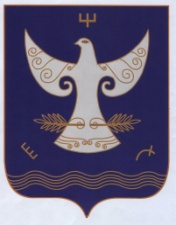 РЕСПУБЛИКА БАШКОРТОСТАНАДМИНСТРАЦИЯСЕЛЬСКОГО ПОСЕЛЕНИЯСАНЗЯПОВСКИЙ СЕЛЬСОВЕТМУНИЦИПАЛЬНОГО РАЙОНАКУГАРЧИНСКИЙ РАЙОН                      4533443, Урге Санъяп  ауылы,                              Үҙәк урамы, 47РЕСПУБЛИКА БАШКОРТОСТАНАДМИНСТРАЦИЯСЕЛЬСКОГО ПОСЕЛЕНИЯСАНЗЯПОВСКИЙ СЕЛЬСОВЕТМУНИЦИПАЛЬНОГО РАЙОНАКУГАРЧИНСКИЙ РАЙОН                      4533443, Урге Санъяп  ауылы,                              Үҙәк урамы, 47               453343,  с.Верхнесанзяпово                              ул.Центральная, 47